Sophrosyne or Aphrosyne?  The Seven Sages as Herodotean AdvisorsSusan O. Shapiro							                 CAMWS 2015Utah State University						           Susan.O.Shapiro@usu.edu1.  Map of all sages ever listed as members of the Seven Sages (from Engels 2010).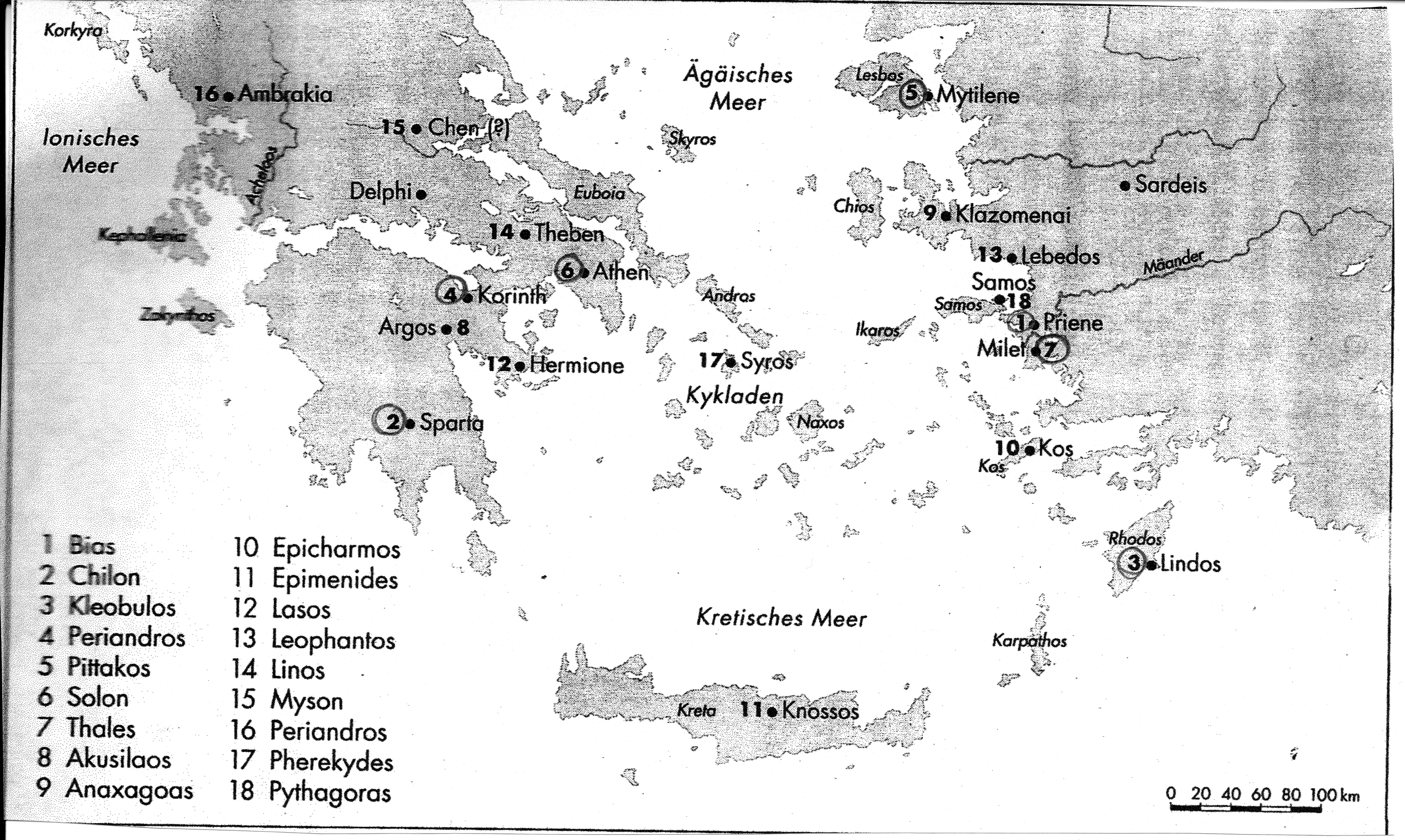 2.  The most frequently cited list of the Seven Sages:Thales of Miletus, Bias of Priene, Pittacus of Mytilene, Cleobulus of Lindus, Solon of Athens, Chilon of Sparta, and Periander of Corinth.3. Selected Sayings of the Seven Sages (DK 10.3)I.  Cleobulus of Lindus1.  μέτρον ἄριστον.					1.  Measure is best.2.  πατέρα  δεῖ  αἰδεῖσθαι.				2.  Honor thy father.3.  φιλήκοον εἶναι καὶ μὴ πολύλαλον.		3.  Hear much but say little.4.  ἡδονῆς  κρατεῖν.					4.  Overcome pleasure. 								    II.  Solon of Athens1.  μηδὲν  ἄγαν.					1.  Nothing in excess.2.  ἡδονὴν φεῦγε, ἥτις λύπην τίκτει.		            2.  Flee pleasure; it brings pain.3. μὴ θρασύνου.					3.  Don't be rash.4.  τὰ ἀφανῆ τοῖς φανεροῖς τεκμαίρου.		4. Infer the hidden from the clear.III.  Chilon of Sparta1.  γνῶθι σεαυτόν.					1.  Know thyself.2.  νόμοις πείθου.					2.  Obey the laws.3.  ἡ γλῶσσα σου μὴ 					3.  Don't let your tongue outrun     προτρεχέτω τοῦ νοῦ.				     your mind.4.  θυμοῦ κράτει.					4.  Control desire.IV.  Thales of Miletus1.  χαλεπὸν τὸ ἑαυτὸν γνῶναι.			1.  It is difficult to know thyself.2.  ἄρχων κόσμει σεαυτόν.				2.  While ruling, govern thyself.3.  μέτρῳ χρῷ					            3.  Live according to measure.4.  φθονοῦ μᾶλλον ἢ οἰκτίρου.			4.  Better envied than pitied.V.  Pittacus of Mytilene1.  καιρὸν γνῶθι.					1.  Know the right moment.2.  θεράπευε σωφρωσύνη.				2.  Practice sophrosyne.3.  παρακαταθήκας ἀπόδος.				3.  Return others' deposits.4.  ἄπληστον κέρδος.					4.  Gain is unlimited.VI.  Bias of Priene	1.  ἀφροσύνην μὴ προσδέχου			1.  Reject folly.2.  ἄκουε πολλά.					2.  Hear many things.3.  λάλει καίρια.					3.  Speak prudently.4.  ὅτι ἂν ἀγαθὸν πράσσης, θεούς,			4.  Whatever good you do, attribute      μὴ σεαυτὸν αἰτιῶ.					     to the gods, not to yourself.VII.  Periander of Corinth1.  εὐτυχῶν μὲν μέτριος ἴσθι,			1.  Be moderate in good times, be     ἀτυχῶν δὲ φρόνιμος.				     sensible in bad.2.  καλὸν  ἡσυχία.		 			2.  Peace and quiet is a fine thing.3.  δημοκρατία κρεῖττον τυραννίδος.		3. Democracy is better than tyranny.4.  ζῶν μν ἐπαινοῦ, ἀποθανὼν δὲ  			4. Be praised while alive, be called     μακαρίζου.					 	    happy after death.4.  Simonides (Plato, Protagoras 343C = PMG 542)οὐδέ  μοι  ἐμμελέως  τὸ  Πιττάκειοννέμεται,  καίτοι  σοφοῦ παρὰ  φωτὸς  εἰ-   ρημένον·  χαλεπὸν  φάτ’  ἐσθλὸν  ἔμμεναι.Nor does Pittacus' proverb ring true to me,although it was said by a sage;he said: "It is difficult to be good."5.  Pindar   (Plutarch Moralia 116E = Pindar frag. 216 Snell/Maehler):καὶ  Πίνδαρος· "σοφοὶ  δὲ  καὶ  τὸ  μηδὲν  ἄγαν  ἔπος  αἴνησαν περισσῶς."And Pindar says:  "the sages praised the proverb, 'Nothing in excess,' excessively."  6.  Euripides, Hippolytus 264-66  (428 BC):Τροφός:   οὕτω τὸ  λίαν  ἧσσον  ἐπαινῶ    τοῦ  μηδὲν  ἄγαν·    καὶ  ξυμφήσουσι  σοφοί  μοι.Nurse:   Thus, I praise the "Too much"   less than the "Nothing in excess";  and the sages will agree with me.7.  Plato's list of the Seven Sages (Protagoras 343A) - the earliest extant list: Thales of Miletus, Pittacus of Mytilene, Bias of Priene, Solon of Athens, Chilon of Sparta, Cleobulus of Lindus and Myson of Chen.8.  Demetrius of Phaleron's list (Stobaeus III.1.172 Hense) - the most frequently cited list:Thales of Miletus, Pittacus of Mytilene, Bias of Priene, Solon of Athens, Chilon of Sparta, Cleobulus of Lindus and Periander of Corinth.9.  Herodotus 1.27.2-4:  Bias of Priene or Pittacus of Mytilene advises Croesus, the king of Lydia, not to build ships to attack the Ionian islanders.10.  Herodotus 1.29-32:  Solon of Athens advises Croesus not to rate his own happiness more highly than that of ordinary people, but to be aware that all men are subject to chance and to consider how to end his life well.  11.  Herodotus 1.59.2:  Chilon of Sparta advises Hippocrates not to marry a wife of child-bearing age and, if he already has a wife, to send her away.12.  Herodotus 1.170.3:  Thales of Miletus advises the Ionians to band together and form a common, central government (ἕν βουλευτήριον), so they can coordinate their efforts and make a unified stand against the Persians.13.  Herodotus 1.170.1-2:  Bias of Priene advises the Ionians to sail away to Sardinia and establish a single city (μίαν πόλις) for all the Ionians.  Herodotus comments that if they had followed this advice, they would have flourished more than all the other Greeks (εὐδαιμονέειν Ἑλλήνων μάλιστα).14.  Herodotus 3.53.3-4:  Periander of Corinth advises his son, Lycophron:   ῏Ω παῖ, βούλεαι τήν τε τυραννίδα ἐς  ἄλλους πεσεῖν  . . . ἄπιθι  ἐς  τὰ  οἰκία, παῦσαι  σεωτὸν  ζημιῶν.  ἡ  φιλοτιμίη  κτῆμα  σκαιόν·  μὴ  τῷ  κακῷ  τὸ  κακὸν  ἰῶ.  πολλοὶ  τῶν  δικαίων  τὰ  ἐπιεικέστερα  προτιθεῖσι.  πολλοὶ  δὲ  ἤδη  τὰ  μητρώια  διζήμενοι  τὰ  πατρώια  ἀπέβαλον.  τυραννὶς  χρῆμα  σφαλερόν,  πολλοὶ  δὲ  αὐτῆς  ἐρασταί  εἰσι . . . μὴ  δῷς  τὰ  σεωυτοῦ  ἀγαθὰ  ἄλλοισι.O child, do you want the tyranny to fall to others? . . .  Come back home and stop penalizing yourself.  Love of honor is a dangerous possession.  Do not cure one evil by another.  Many put expediency before justice, but others have lost their patrimony by seeking their mother's rights.  Tyranny is a slippery thing, and many desire it . . . Do not give up your own goods to others.  Select BibliographyAdkins, Arthur W. H.   1960.  Merit and Responsibility: A Study in Greek Values.  Oxford.————.  1971.  "Homeric Values and Homeric Society."  JHS: 1-14.Barkowski, O.  1923.  "Sieben Weise."  RE II A2, 2242-64.Bolansée, Jan.  1999.  "Fact and Fiction, Falsehood and Truth: D. Fehling and Ancient Legendry about the Seven Sages."  Museum Helveticum 56:  65-75.Busine, Aude.  2002.  Les Sept Sages de la Grèce Antique.  Paris.Chiasson, Charles C.  1986.  "The Herodotean Solon."  GRBS 27: 249-62.Covey, Stephen. 1990.  Seven Habits of Highly Effective People.  Simon Schuster.Engels, Johannes.  2010.  Die sieben Weisen.  München.Fehling, Detlev.  1985.  Die sieben Weisen und die frühgriechische Chronologie.  Bern.Kurke, Leslie.  2011.  Aesopic Conversations.  Princeton.Long, A. A.  1970.  "Morals and Values in Homer."  JHS 90: 121-39.Martin, Richard P.  1998.  "The Seven Sages as Performers of Wisdom."  Pages 108-28 in Cultural Poetics in Archaic Greece, edited by Carol Dougherty and Leslie Kurke.  OUP.Mosshammer, Alden.  1976.  "The Epoch of the Seven Sages."  California Studies in Classical Antiquity 9: 165-80.Nightingale, Andrea Wilson.  2000.  "Sages, sophists, and philosophers: Greek wisdom literature."  Pages 156-91 in Literature in the Greek and Roman Worlds, edited by Oliver Taplin.  OUP.North, Helen.  1966.  Sophrosyne: Self-Knowledge and Self-Restraint in Greek Literature.  Cornell.Oikonomides, A.  1980.  "The Lost Delphic Inscription with the Commandments of the Seven and P. Univ. Athen 2782."  Zeitschrift für Papyrologie und Epigraphik 37: 179-83.————.  1987.  "Records of 'The Commandments of the Seven Wise Men' in the 3rd Century B.C."  Classical Bulletin  63:  67-76.Parke, H. W. and D. E. W. Wormell.  1956.  The Delphic Oracle, vols. 1 & 2.  OUP.Rademaker, Adriaan.  2005.  Sophrosyne and the Rhetoric of Self-Restraint.  Brill.Schwartz, Edward.  1891/1966.  Scholia in Euripidem, vol. 2.  de Gruyter.Snell, Bruno.  1938/1971.  Leben und Meinungen der Sieben Weisen.  München.Tortzen, Christian Gorm.  2002.  "Know Thyself: A Note on the Success of a Delphic Saying."  Pages 302-14 in Noctes Atticae: Studies Presented to Jørgen Meier, edited by Bettina Amden et al.Wiersma, W.  1933-34.  "The Seven Sages and the Prize of Wisdom."  Mnemosyne 1 (3rd ser.): 150-54.Arthur W. H.  1971.  "Homeric Values and Homeric Society."  JHS: 1-14.indos, Solon of Athens, Chilon of Sparta, and Periander of